Куда: Уважаемые господа!Коммерческое предложение № 102020008 АХ от 06.11.2020 г.Компания «Новтрак» совместно с официальным дилером ООО "МаксКар" благодарит Вас за интерес к нашей продукции и имеет честь представить ее Вам в виде коммерческого предложения.СПЕЦИФИКАЦИЯ4-х осный бортовой полуприцеп MEUSBURGER НОВТРАК SР-454Полуприцеп оптимизирован для эксплуатации с европейским тягачом с колесной формулой 4х2, 6х2.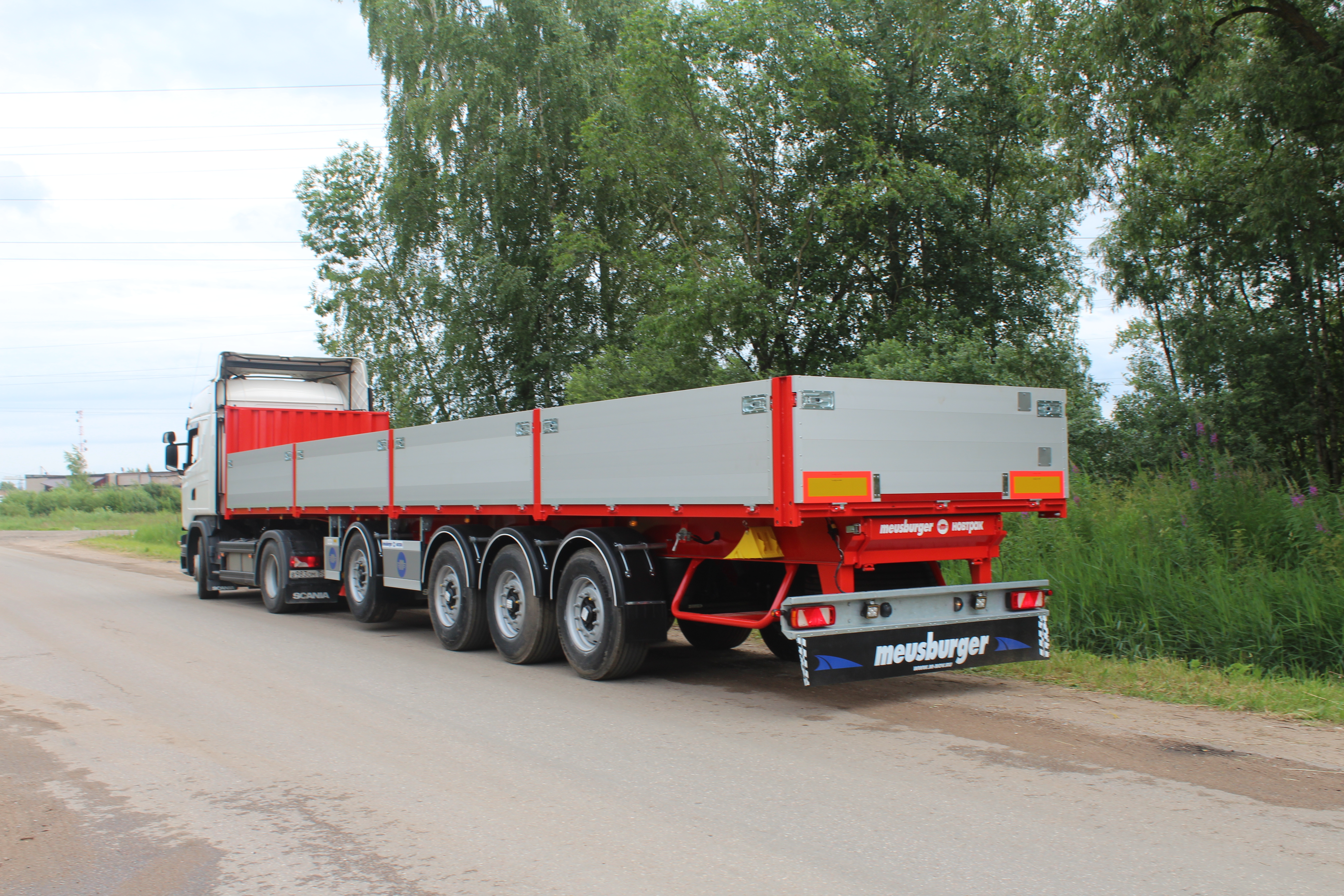 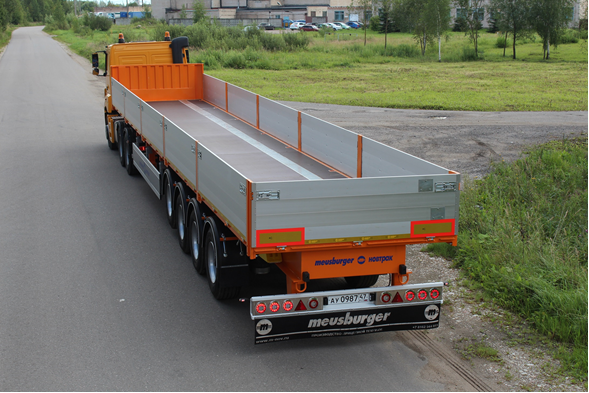 видео 3-х осного шторного полуприцепа 16,5 м. на ютубе:https://www.youtube.com/watch?v=T9HzgeLgd7wскачать фото с сайта:https://www.maxcar54.ru/catalog/pritsepy-i-polupritsepy/bortovye-otkrytye/4-kh-osnyy-bortovoy-polupritsep-meusburger-novtrak-sr-454/https://www.maxcar54.ru/catalog/pritsepy-i-polupritsepy/bortovye-otkrytye/meusburger-novtrak-sr-345/ОБЩИЕ СВЕДЕНИЯкатегория транспортного средства                                  			           О4РАЗМЕРЫВЕСШАССИсварная конструкция из продольных и поперечных балок, изготовленных из высокопрочной шведской стали;опорная плита с соединительным 2.0-ым дюймовым шкворнем в соответствии с Правилами ЕЭК ООН № 55.00 и расположенным согласно ISO 1726, одно положение шкворнязадний защитный брус в соответствии с Правилами ЕЭК ООН № 58.01;два боковых защитных приспособления в соответствии с Правилами ЕЭК ООН № 73.00;2 х 12 тонн переднее опорное устройство JOST с односторонним управлением справа;2 противооткатных упора с держателями;крылья над всеми колесами, пара брызговиков за задней осью (специальное усиленное крепление крыльев);корзина для крепления двух запасных колес, болтовое крепление к раме (евро крепление запаски под два колеса).8 пар крепежных мульд для тяжеловесных грузов с силой натяжения 8т поворотные;ОСЕВОЙ АГРЕГАТ4 х 9 000 кг, пневмоподвеска, марки SAF-intra, усиленное исполнение для тяжелых дорожных условий;1-я ось подъемная (принудительное управление, при необходимости требуется установка переключателя)4-я ось подъемная (автоматический подъем)Расстояние между осями 2510/1360/1360оснащение средней оси датчиками ABSтормозные механизмы барабанного или дискового типа;КОЛЕСА И ШИНЫ 9 колес (вкл. 1 запасное); стальной диск 11,75 х 22,5; шины 385/65R22,5 (Cordiant).ТОРМОЗНАЯ СИСТЕМА WABCOпневматическая, двухпроводная с пневмоаппаратами;ЕBS – электронная антиблокировочная система;конфигурация ABS – 4S/3M;активированная функция RSS (функция антиопрокидывания);кран ручного управления пневмоподвеской;2 ресивера;автоматический регулятор тормозных сил;тормозные камеры мембранного типа;стояночная тормозная система полуавтоматического типа с пружинными энергоаккумуляторами;комбинированный клапан растормаживания;две присоединительные пневматические головки;розетка ABS по ISO7638;без соединительных кабелей.ЭЛЕКТРООБОРУДОВАНИЕ рабочее напряжение 24 V;задние пятикамерные осветительные фонари с интегрированным треугольным отражателем;2 фонаря освещения номерного знака;8 габаритных боковых фонарей;2 передних габаритных фонаря;2 задних выносных габаритных фонаря, смонтированные на защитном брусе;2 х 7-полюсных штепсельных разъема1 х 15-полюсный штепсельный разъём;взрывобезопасное исполнение, полная изоляция разъемов;без соединительных кабелейПОЛ из ламинированной многослойной березовой фанеры толщиной 27-30 мм., рифленая поверхность;разрешается езда погрузчика непосредственно в кузове, полная масса автопогрузчика до 4 460 кг;ТОРЦЕВАЯ СТЕНА передняя стальная стенка несъемная, покрашена, толщина 45 мм.; Высота стенки ок. 1000 мм.;монтажное место для крепления пневмо- и электроразъемов на высоте около 950 мм от седельно-сцепного устройства.КАРКАС:6 стальных средних стоек, съемных, высотой около 800 мм.;2 задние стальные, съемные стойки.БОРТА8 шт. боковых бортов высотой ок. 800 мм. из анодированного алюминия;задний борт высотой ок. 800 мм. из анодированного алюминия;складная ступенька на заднем борту;ПОКРАСКАвсе стальные части перед покраской проходят дробеструйную обработку;все стальные части перед покраской обрабатываются эпоксидным грунтом;покраска полиуретановой краской;боковая защита из анодированных алюминиевых профилей серебристого цвета;диски колес серебристого цвета;цвет шасси, внешней обвязки рамы черный (RAL 9005);цвет стоек, передней стенки черный (RAL 9005);цвет заднего защитного бруса серебристый.ДОПОЛНИТЕЛЬНОбрызговик на заднем брусе во всю ширину с рекламой MEUSBURGER (надпись по всей ширине брызговика);Инструментальный ящик между таврами2 фары рабочего освещения диодные (вмонтированы в задний защитный брус);Цена с завода в Великом Новгороде 35 200,00 Евро.Оплата в рублях по курсу ЦБ РФ на день оплаты. Цена указана с учетом НДСДОПОЛНИТЕЛЬНЫЕ ОПЦИИ:- Информационный блок SMART BOARD                                                    + 350 Евро                                                                           - 1 пара стаканов на внешних балках рамы под коники размером 80х80х3                                                                                               + 80 Евро   - 1 пара коников размером 80х80х3                                                                + 120 Евро                                        - Ящик для хранения стоек под п/п длиной не менее 2300 мм.                   + 300 Евро  - Инструментальный ящик (металлический) BAWER                                  + 325 Евро- Инструментальный ящик (пластиковый)                                                     + 200 ЕвроСертификацияПолуприцепы «НОВТРАК» сертифицированы Госстандартом РФ в соответствии с последними правилами ЕЭК ООН.ГарантияГарантийный срок на полуприцеп - 12 месяцев с момента продажи.Сервисное обслуживаниеГарантийное и послегарантийное техническое обслуживание производится на сервисной станции завода «НОВТРАК». По взаимному согласованию возможны другие варианты.Условия поставки: с завода в Великом Новгороде. Сроки поставки: февраль 2021 г. Предложение действительно 10 дней, дальнейшая ссылка на него возможна только по согласованию с заводом!Специальные условия оплаты при изготовлении полуприцепов по Вашему заказу:20% авансовый платеж80% по готовностиВидео продукции завода MEUSBURGER НОВТРАК:https://www.youtube.com/playlist?list=PLrw39I_qGQmxGBCJcdkiW-wI0-AcLZ0vxВиды прицепов MEUSBURGER НОВТРАК:https://www.maxcar54.ru/catalog/pritsepy-i-polupritsepy/filter/producer-is-meusburger%20новтрак/apply/?SHOWALL_1=1С уважением, Карнаков Вячеслав Владимирович
директор ООО "МаксКар"
8 (383) 233-32-53
8-913-752-39-768-913-477-09-39 (служебный)
стоянка - г. Новосибирск, ул. Кубовая, 60.
(карьер Мочище, ост. Объединение 4, автобаза "КатуньТранс")
maxcar54@mail.ruwww.maxcar54.ruhttps://www.youtube.com/channel/UCIiFI5uro5xB8fkw0N0pyRg/videoshttps://www.instagram.com/maxcar54ru/габаритная длина13 700 ммгабаритная ширина2 550 ммвнутренняя длина13 620 ммколея2 040 ммвысота ССУ тягачапогрузочная высота                                                                                                          1 150 мм1 290 мммасса полуприцепа в снаряженном состоянииок 7 300 кгмасса перевозимого груза, не более39 000 кгполная масса полуприцепа, не более47 000 кграспределение полной массы полуприцепа по осямна седельно-сцепное устройство, не более11 000 кгна тележку полуприцепа, не более36 000 кг